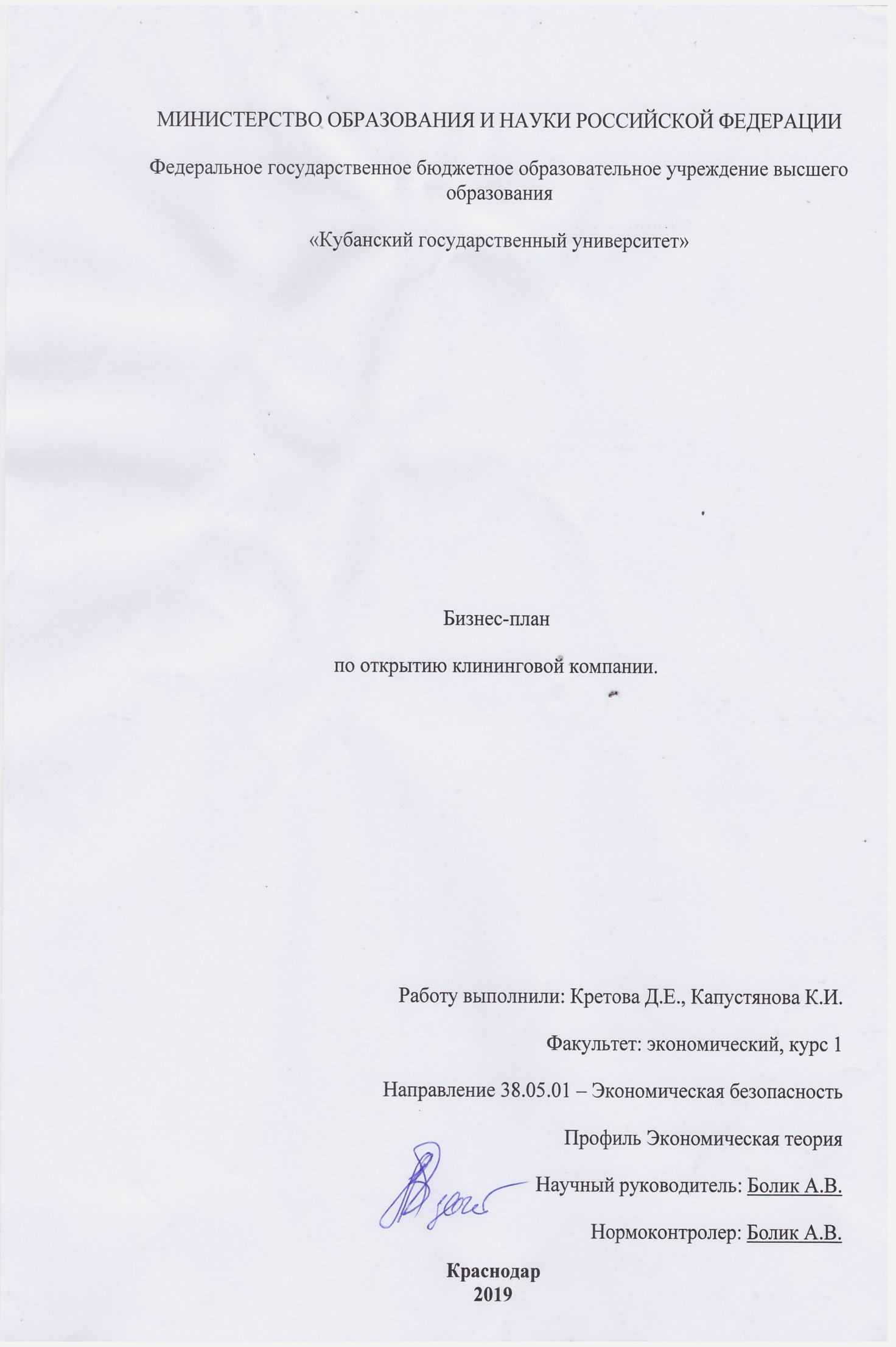 1. РЕЗЮМЕ ПРОЕКТАЦель проекта – открытие клининговой компании в г. Краснодар. Основной источник дохода заведения – оплата услуг по профессиональной уборке помещений. Клининговая компания предлагает широкий спектр услуг в области профессиональной уборки в коммерческих и частных помещениях.Целевая аудитория – корпоративный сегмент, представленный торгово-развлекательными центрами, офисами, ресторанами, кинотеатрами; частный сегмент.К преимуществам этого бизнеса следует отнести:- востребованность данного вида услуг;- относительно низкий уровень конкуренции, низкий порог для вхождения на рынок;- преобладание корпоративного сегмента позволяет заключать договоры долгосрочного обслуживания, что гарантирует стабильный доход.Инвестиционные затраты в размере 4 578 400 направлены на закупку специализированного оборудования, приобретение автомобиля, обустройство и покупка офиса продаж и формирование фонда оборотных средств. Срок окупаемости проекта - 16 месяцев. Рентабельность бизнеса в первый год работы составит 12%.2. ОПИСАНИЕ ОТРАСЛИ И КОМПАНИИДеятельность клининговых компаний представляет собой комплекс мер, направленных на уборку и поддержание чистоты в коммерческих и частных помещениях. В последнее время данный вид услуг приобретает популярность, что обусловлено спросом на профессиональный уход за помещениями, проблемами в организации собственных служб уборки, активно ведущееся строительство, мода на аутсорсинг.Согласно статистическим исследованиям, в 2018 году клининговые услуги вошли в топ-5 наиболее востребованных услуг на отечественном рынке.Рост спроса на профессиональную уборку приводит к постоянному расширению клиентской базы. Обслуживание коммерческой недвижимости составляет 80% всего рынка. На сегодняшний день основными пользователями услуг клининговых компаний являются торгово-развлекательные центры. А вот в сегменте физических лиц данные услуги только начинают приобретать популярность.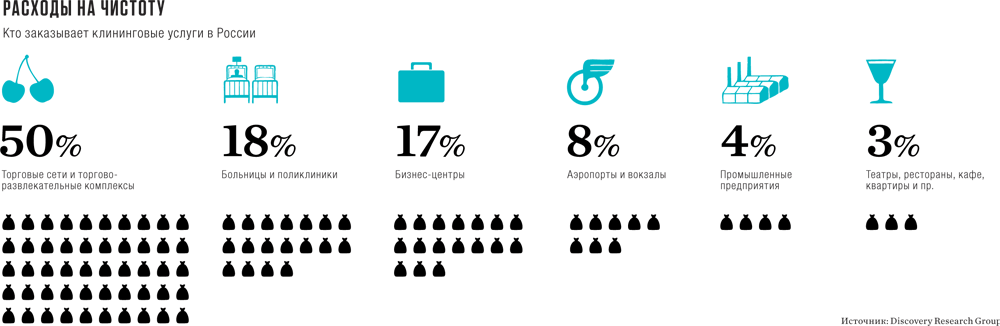 Рис. 1 – Структура клиентской базы клининговых компанийКонкуренция на этом рынке растет очень медленно, порог для входа на рынок достаточно низкий. Как показывает статистика, в последние годы число клининговых компаний остается неизменным: ежегодно на рынок приходят новые компании, но столько же и уходит с него. Рентабельность данного бизнеса находится в диапазоне 12-15%.Данный бизнес-план разработан для открытия клининовой компании в г.Краснодар, поэтому следует проанализировать локальный рынок клининговых услуг. По результатам поискового запроса, в городе насчитывает 40 клининговых организаций, из которых наивысший рейтинг присвоен: «Cleaning». Эта компания являются серьезным конкурентом.Таким образом, клининговый бизнес имеет следующие плюсы:1. Рынок клининговых услуг находится в стадии активного роста. Клининговые услуги давно знакомы потенциальному потребителю и имеют опыт успешного применения в различных регионах России;2. Основу клиентской базы составляют юридические лица, поэтому при высоком уровне корпоративного обслуживания можно рассчитывать на долгосрочное сотрудничество, что обеспечит компанию стабильным доходом;3. Относительно низкий уровень конкуренции, низкий порог вхождения на рынок.3. ОПИСАНИЕ ТОВАРОВ И УСЛУГКомплекс услуг клининговой службы следует формировать, исходя из целевой аудитории и спроса на определенные виды услуг. Согласно статистическим данным, наибольшую долю по видам услуг занимает комплексная ежедневная уборка, на втором месте – уборка прилежащей территории, вывоз мусора, уборка после ремонта.Наша компания предлагает особые программы и виды услуг. В качестве таких услуг может быть уборка перед рождением ребенка, мытье рекламных конструкций, уборка после праздников, химчистка мебели и ковров, дезинфекцию помещения или предоставление помощницы по дому. Ежедневная уборка включает в себя протирку пыли, чистку зеркал, уборку полов. Уборка прилегающей территории предполагает мойку окон, фасадов, вывоз мусора, уборка снега/листьев/травы (в зависимости от сезона), поддержание чистоты элементов архитектуры. Также предлагается генеральная уборка, под которой понимается удаление загрязнений со стен, мытье плинтусов, удаление локальных загрязнений с различных поверхностей, чистка межплиточных швов, мытье окон и так далее. Особое внимание следует уделить такому виду услуги, как уборка после ремонта – в последнее время данный вид услуг пользуется спросом. Уборка после ремонта включает в себя: вынос строительного мусора, мытье окон от налета, тщательное удаление пыли с различных поверхностей, сильных загрязнений, мытье полов, чистка мебели, мытье люстр и т.д.Спектр услуг:-ежедневная уборка помещений – от 5 руб./м2- генеральная уборка помещений – от 50 руб./м2- уборка помещения после строительства и ремонта - от 70 руб./м2- чистка мебели и ковров – от 40 руб./м2- мытье окон – от 20 руб./м2- помощница по дому – от 45 руб./м2.В целом, набор услуг индивидуален для каждого клиента. Договор составляется с указанием перечня необходимых услуг, цена которых может варьироваться в зависимости от объема работ.4. ПРОДАЖИ И МАРКЕТИНГ1. Прямой маркетинг будет эффективен в корпоративном сегменте. Для рекламы потребуется подготовить раздаточный материал. Также можно провести холодный обзвон круга потенциальных клиентов.2. Реклама в СМИ ориентирована на частных клиентов. Рекламу можно разместить в периодических изданиях, Интернете или запустить короткий ролик на радио.3. Реклама на досках объявлений, столбах, у подъездов.4. Создание сайта, позволяющего потенциальному клиенту самостоятельно изучить перечень услуг и прайс-лист.Также следует провести работу с потенциальными клиентами до открытия клининговой службы. Это позволит понять потребности клиентов и адаптировать под них свой бизнес.Для продвижения клининговой службы в г.Краснодар планируется проведение рекламной кампании, направленной на информирование жителей города об открытии клининговой службы. Реклама будет проводиться на радио в течение 8 недель. Стоимость 1 минуты рекламы на радио в  стоит в среднем 3500 рублей. Минимальное количество повторов в день – 6. Продолжительность одного рекламного сообщения составляет 30 секунд. Исходя из этих параметров, рекламная компания на радио обойдется в среднем в 352 000 рублей.Привлечение корпоративных клиентов планируется проводить путем показа презентации услуг при личной встрече.Также планируется создание сайта и нейминг для разработки логотипа и названия компании. Эти затраты составят около 50 000 рублей.Дополнительным инструментом продвижения будет выступать раздача листовок и размещение объявлений по городу. Разработка макета составит – 5000 рублей. Печать 3000 шт листовок односторонних формата А6 – 9600 руб. Итого этот инструмент продвижения обойдется в 14600 рублей.Бюджет на рекламу составит 416000 рублей.5. ПЛАН ПРОИЗВОДСТВАДля размещения офиса продаж компании, а также хранения всего оборудования необходимо арендовать помещение площадью 85 м2. Стоимость аренды такого помещения в г. Краснодар составляет около 100 000 рублей.6. ОРГАНИЗАЦИОННЫЙ ПЛАНДля реализации проекта предполагается регистрация ООО. Форма налогообложения – УСН с объектом налогообложения «выручка» по ставке 6%. Виды деятельности согласно ОКВЭД-2:81.1 Деятельность по комплексному обслуживанию помещений81.2 Деятельность по чистке и уборке43.39 – послестроительная уборка96.01 – стирка и химическая чистка ковровых и текстильных изделий.Лицензии на предоставление данного вида услуг не требуется.Оформление всех необходимых документов занимает до 1 месяца и стоит около 10 000 рублей. Штат нашей компании состоит из 20 сотрудников. График работы клининговой службы с 8:00 до 22:00. Работа уборщиц осуществляется посменно. Фонд оплаты труда составляет 374 000 рублей в месяц.Таблица 2 - Штат клининговой компании. Специалисты по уборке обязательно должны быть взаимозаменяемы. Для каждого уборщика предусмотрена спецодежда – средняя стоимость одного комплекта составляет 2000 рублей.Также необходимо приобретение 2 автомобилей, которые будут развозить уборщиков и все необходимое оборудование для оказания услуг. Стоимость 2 автомобилей  б/у составит примерно 900000  рублей. 7. ФИНАНСОВЫЙ ПЛАНТаблица 3 – Первоначальные инвестиции
Первоначальные инвестиции для открытия клининговой компании составляют 3 286 800 рублей.Таблица 4 – Затраты на покупку оборудования
Покупка оборудования составит1 945200 рублей, а затраты на обустройство офиса в среднем - 65 000 рублей.Таблица 5 – Ежемесячные расходы9. ВОЗМОЖНЫЕ РИСКИДля оценки рисковой составляющей проекта необходимо провести анализ внешних и внутренних факторов. К внешним факторам относятся угрозы, связанные с экономической ситуацией в стране, рынков сбыта. К внутренним – эффективность управления организацией.Перечислим основные факторы риска при создании клининговой компании и способы реагирования на угрозы. К внешним рискам относятся:- Повышение себестоимости услуг, что влечет за собой уменьшение маржинального дохода. Нивелировать риск возможно путем создания запаса наценки на себестоимость, что позволит компенсировать рост затрат без повышения стоимости услуг;- Открытие в городе прямых конкурентов влечет за собой угрозу потерю клиентов, демпинг, рост затрат на маркетинг и рекламу. Снизить влияние этого риска возможно при формировании своей клиентской базы, создания программ лояльности, заключения долгосрочных договоров эксклюзивного обслуживания.К внутренним факторам рискам относятся:- Низкий уровень компетенции персонала может привести к падению продаж, ухудшению деловой репутации и ожесточению конкурентной борьбы. Снизить риск позволит эффективная система обучения и мотивация персонала;- Сезонность бизнеса влечет за собой снижение продаж, повышение не покрываемых расходов на содержание персонала. Нивелировать риск возможно при помощи акционных предложений, организация времени слабой загрузки обучением персонала;- Поломка оборудования влечет за собой приостановку деятельности и потерю части прибыли. Избежать этой угрозы позволят проведение плановых проверок оборудования и сотрудничество с надежными производителями техники.ПерсоналКоличество сотрудниковЗ/п на 1 сотрудника (руб.)Зарплата итого (руб.)Руководитель125 00025 000Уборщица1220 000240 000Диспетчер21800036 000Менеджер по продажам12000020 000Водитель21500030 000Бухгалтер (частичная занятость)18 0008 000Общий фонд з/п374 000Статья расходовЦена, рубСпециализированное оборудование1 945 200Автомобили900 000Рекламная кампания366 600Регистрация, документация10 000Ремонт  офиса65 000ИТОГО:3 286 800НаименованиеКоличество, штукСтоимость 1 штуки, руб.Общая сумма, руб.ОборудованиеОборудованиеОборудованиеОборудованиеПромышленный пылесос61600096000Поломоечная машина545000225000Полотер430000120000Профессиональный фен для сушки ковров620000120000Уборочная тележка6400024000Ведро на колесах128009600Прочий уборочный инвентарь13500035000Моющие средства (бытовая химия)1100000100000Комплект для мытья окон и оргтехники6700042000Пароочиститель6650039000Подметальная машина81020081600Одежда для уборщиц12230027600Автомобили245000090000Итого1 945200Статья расходовЦена, рубАренда офиса 85 м2100 000Заработная плата и страховые отчисления374000Коммунальные платежи, Интернет12000Налоговые отчисления74244Реклама416000Прочее10000ИТОГО950 684